Starptautiskās sadarbības projekta “Sēņu ceļš”  Nr. 18-00-A019.333-000014Darbnīca “Dabas skaistums dabā un mūsmājās”Norises laiks: 2018.gada 21. – 22.septembris, plkst. 9.30Norises vieta: Viesu nams “Upesrūķi”, Skuķīši, Garkalnes novads (http://upesruki.lv/)Dalībnieki: Mazie uzņēmēji, potenciālie uzņēmēji no visām projekta dalības Latvijas 		vietējām rīcības grupāmLektore:   floriste Sanita Cipruse DARBA KĀRTĪBA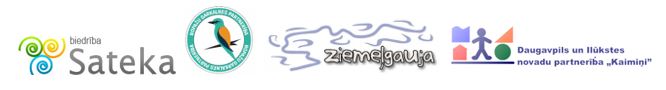 21. septembris9.30 - 10.30  	Ierašanās. Rīta kafijas pauzes.10.30 - 	11.00	Ievadlekcija darbnīcā “Dabas skaistums dabā un mūsmājās”. Augi un materiāli 		dabā, to ievākšanas laiki, metodika;11.00 – 13.00	Došanās dabā. Materiālu vākšana. Materiālu un augu iepazīšana.13.00 – 14.00	Pusdienas14.00 – 16.00	Došanās dabā. Materiālu vākšana. Dažādu materiālu izmantošana, vākšanas 		pamatprincipi.16.00 – 16.15	Kafijas pauze.16.15 – 19.00	Darbs ar savākto materiālu. Dalīšanās grupās. 2 darbu izstrāde. Klūgu bumbas 		gatavošana. Parafīna darba izstrāde ar dažādiem materiāliem.19.00		Vakariņas20.00		Brīvais laiks. 22.septembris8.00  –  9.00	Brokastis9.00 – 11.00	Darbs pie dekoru gatavošanas. Darbs grupās un individuāli.11.00 – 11.20	Kafijas pauze11.20 – 13.20	Darbs pie dekoru gatavošanas. Darbs grupās un individuāli.13.20 – 14.20	Pusdienas14.20 – 16.20	Dabas materiālu iepazīšana.16.20		Kafijas pauze. Mājupceļš.Kontaktpersona: Eva Haberkorne-Vimba mob.29210007, epasts:eva.haberkorne@gmail.com